      Отчет воспитателя о проделанной работе.         Среда20 мая      Воспитатель: Быргазова Ирина Валерьевна        Старшая группа                          В образовательном процессе приняло участие: 6 человекТекущая образовательная деятельность данного дня осуществлялась по следующим образовательным областям: Окружающий мирТема: Лес-  это богатство. Правила поведения в лесу. РисованиеТема: Лесные ягоды.Родителям было предложено провести беседу о правилах поведения в лесу, прочитать стихотворение О. Ю. Косарева « Старичок - лесовичок»,   поиграть  в игры «Я знаю лес», « Чьи это семена»,» Чьи это шишки», нарисовать рисунок.  В течение  дня дети с удовольствием беседовали о лесе, о правилах поведения в лесу, играли в игры, рисовали красками лесные ягоды.  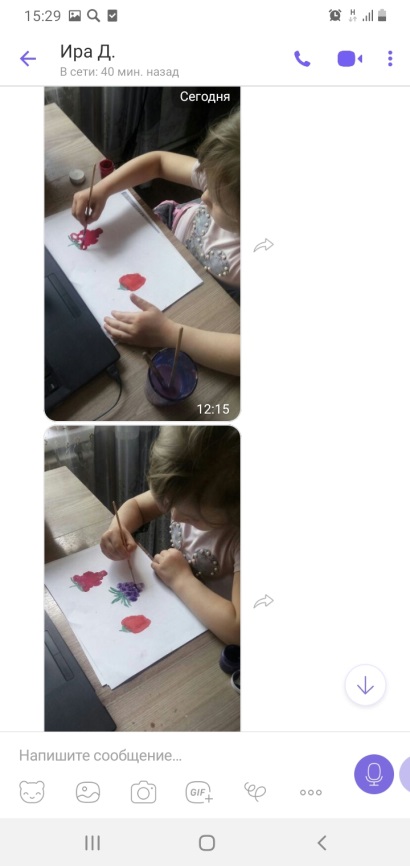 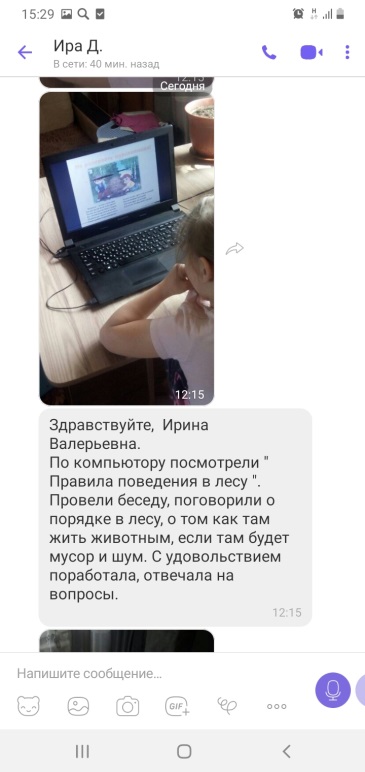 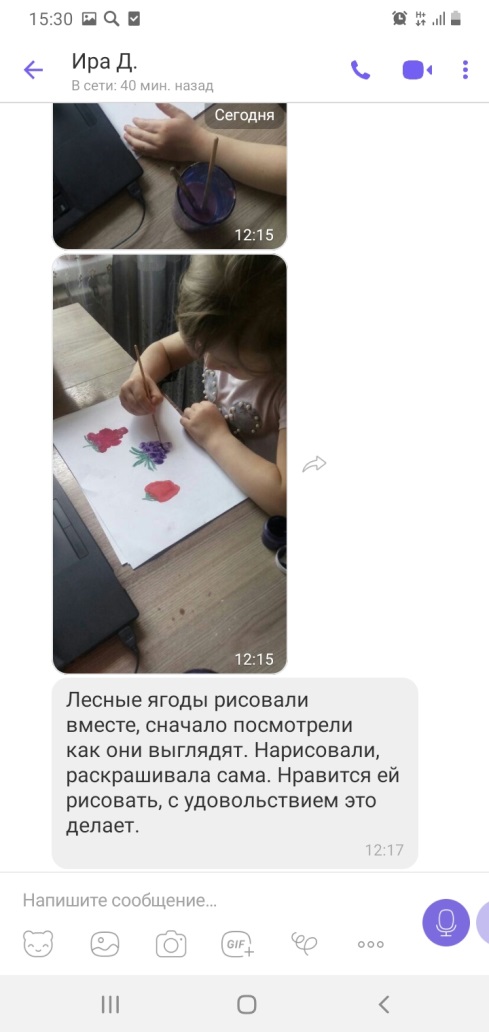 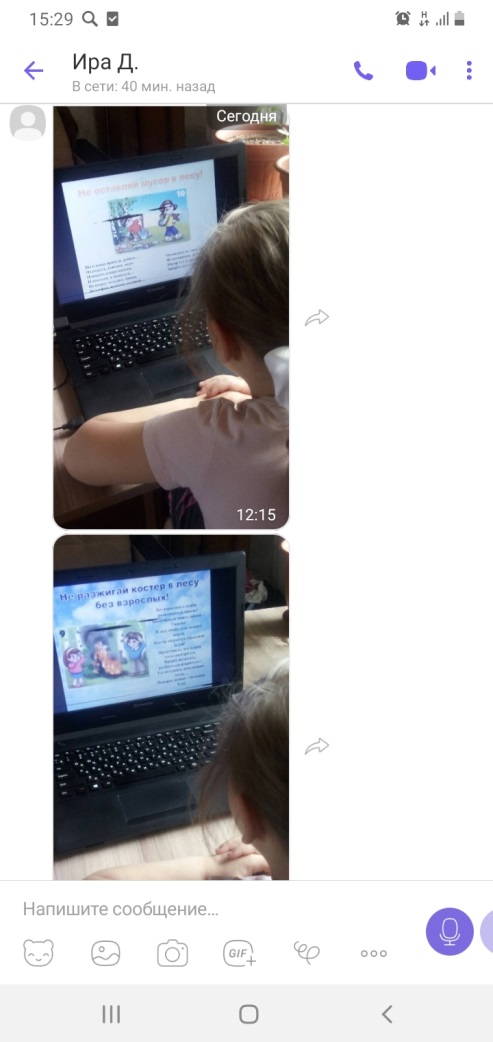 